APPENDIXSOLID MEDIANUTRIENT AGARThis is a general purpose medium used for the cultivation of microorganisms. The medium composition is as follows;Yeast extract					0.2gPeptone (oxoid)				0.5gAgar No.3					1.5gSodium chloride				0.5gDistilled water					1L      About 10g of the medium was weighed and dissolved in 200mls of distilled water, homogenized with the aid of water bath machine and sterilized by autoclaving it at 121°C for 15minutes. The sterile medium was allowed to cool to about 45°C and aseptically poured into petri dishes and allowed to set on a flat surface.Mac CONKEY AGARMacConkey agar is a selective and differential medium used for the isolation and differentiation of non-fastidious gram negative rods, particularly members of the family Enterobacteriaceae and the genus Pseudomonas. The medium composition are as followsPeptone (Pancreatic digest of gelatin)			17gmProtease peptone (meat and casein)			3gmLactose monohydrate					10gmBile salts						1.5gmSodium chloride					5gmNeural red						0.03gmCrystal violet						0.001gAgar							13.5gmDistilled water						1LAbout 11.1g of the medium was weighed and dissolved in 200mls of distilled water, homogenized with the aid of water bath machine and sterilized by autoclaving it at 121°C for 15minutes. The sterile medium was allowed to cool to about 45°C and aseptically poured into petri dishes and allowed to set on a flat surface.SABOURAUD DEXTROSE AGAR (SDA)This is a medium generally used for isolation of fungi organisms. Its pH can be adjusted to approximately 5.6 in order to enhance the growth of dermatophytes, and to slightly inhibit bacterial growth in clinical specimens. Its composition are as follows;Dextrose (Glucose)			40gmPeptone 				10gmAgar 					15gmDistilled water				1000mlAbout 7g of the medium was weighed and dissolved in 200mls of distilled water, homogenized with the aid of water bath machine and sterilized by autoclaving it at 121°C for 15minutes. The sterile medium was allowed to cool to about 45°C and aseptically poured into petri dishes and allowed to set on a flat surface.
Microscopic view of the Staphylococcus species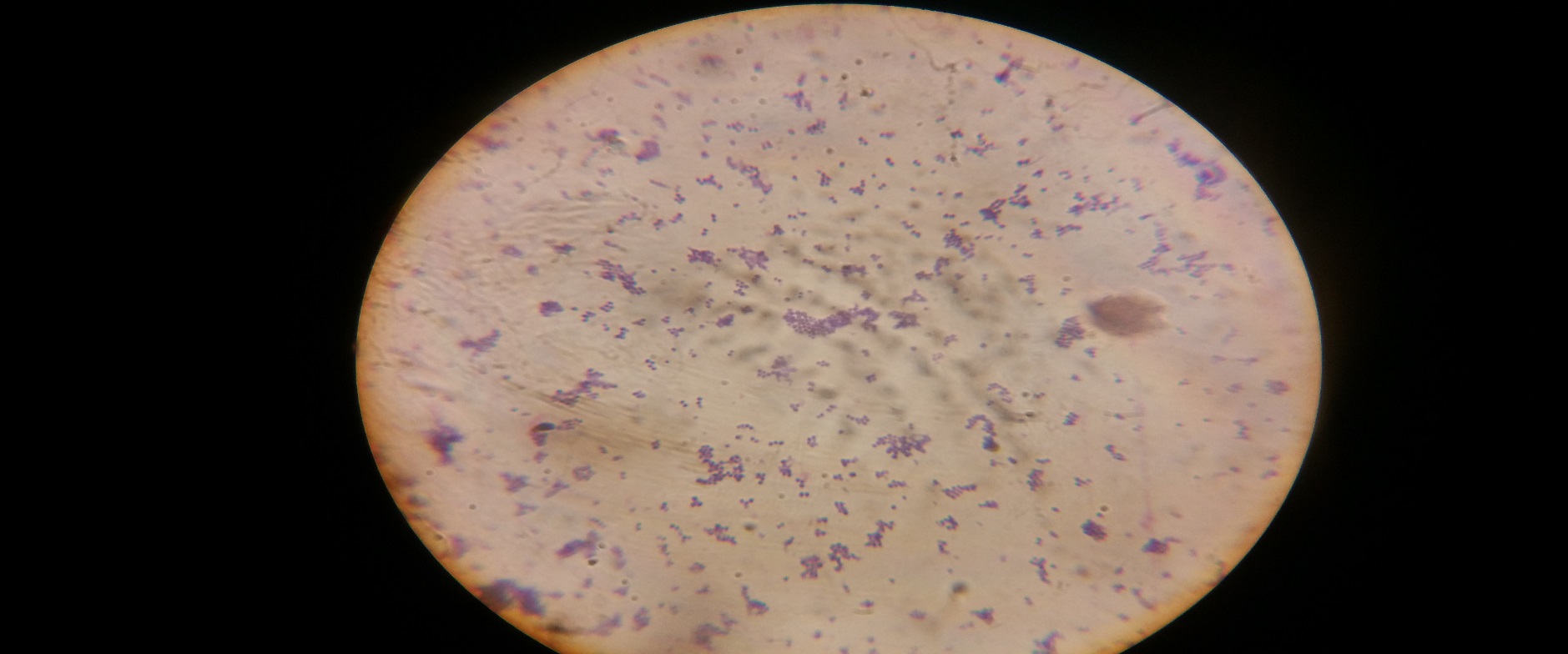 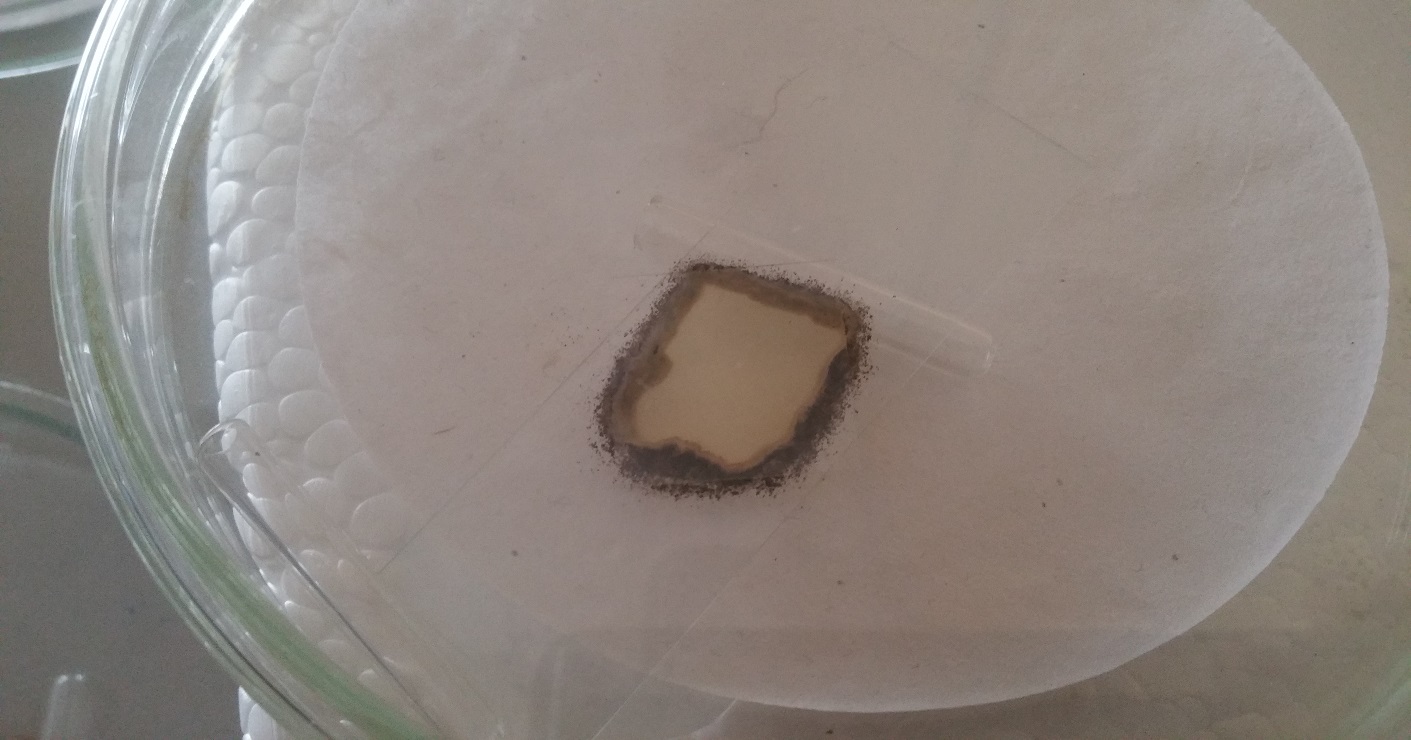 Macroscopic view of Aspergillus specie in slide culture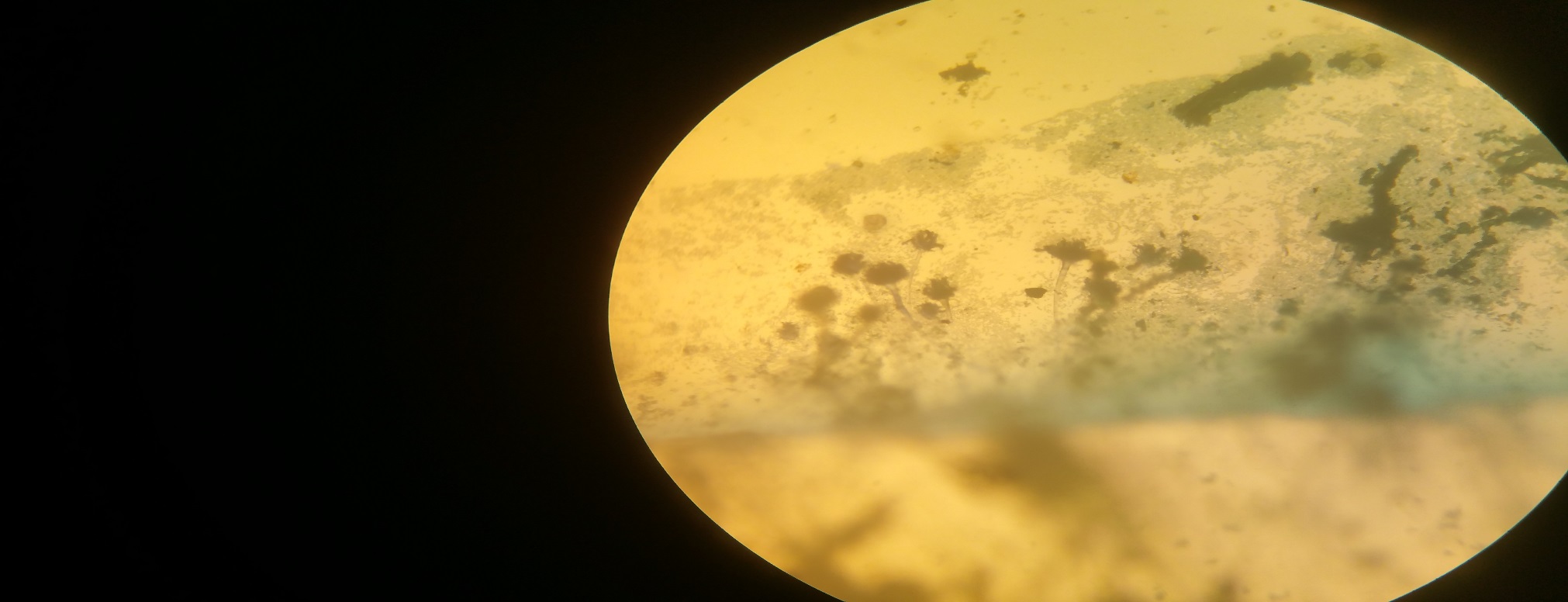 Microscopic view of Aspergillus specie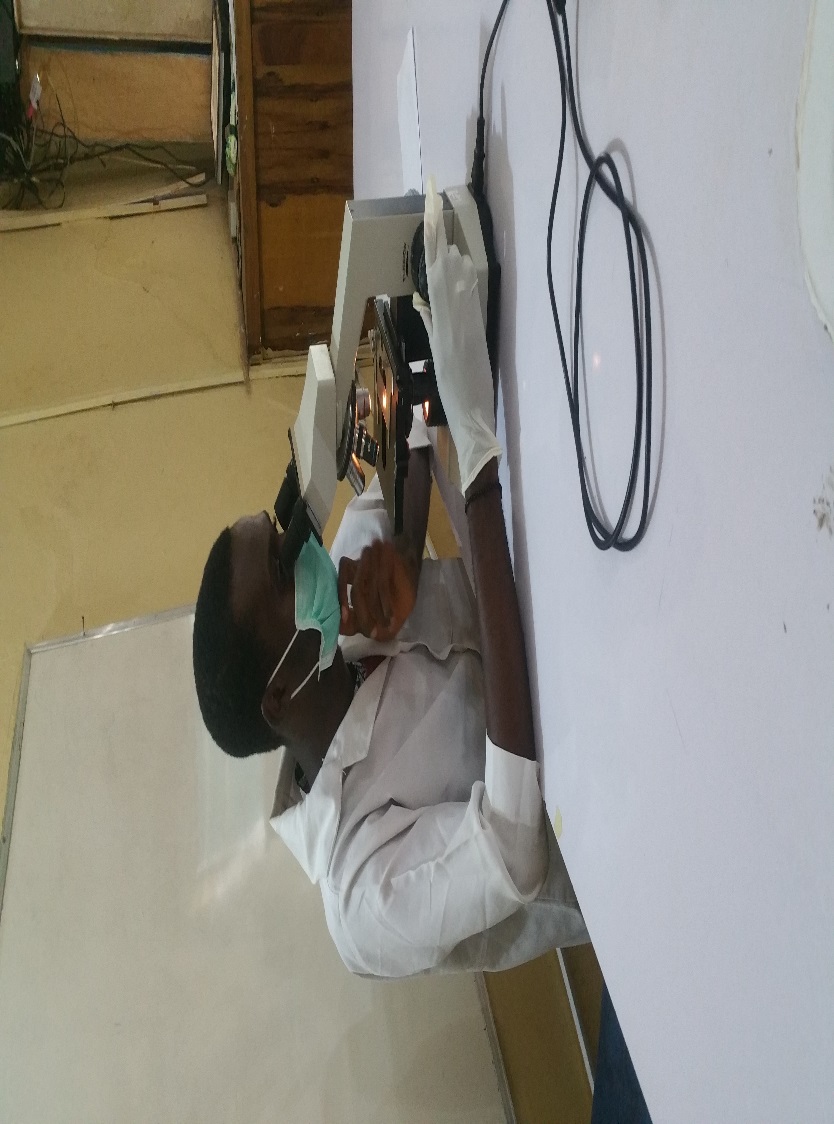 Research student observing a slide under microscope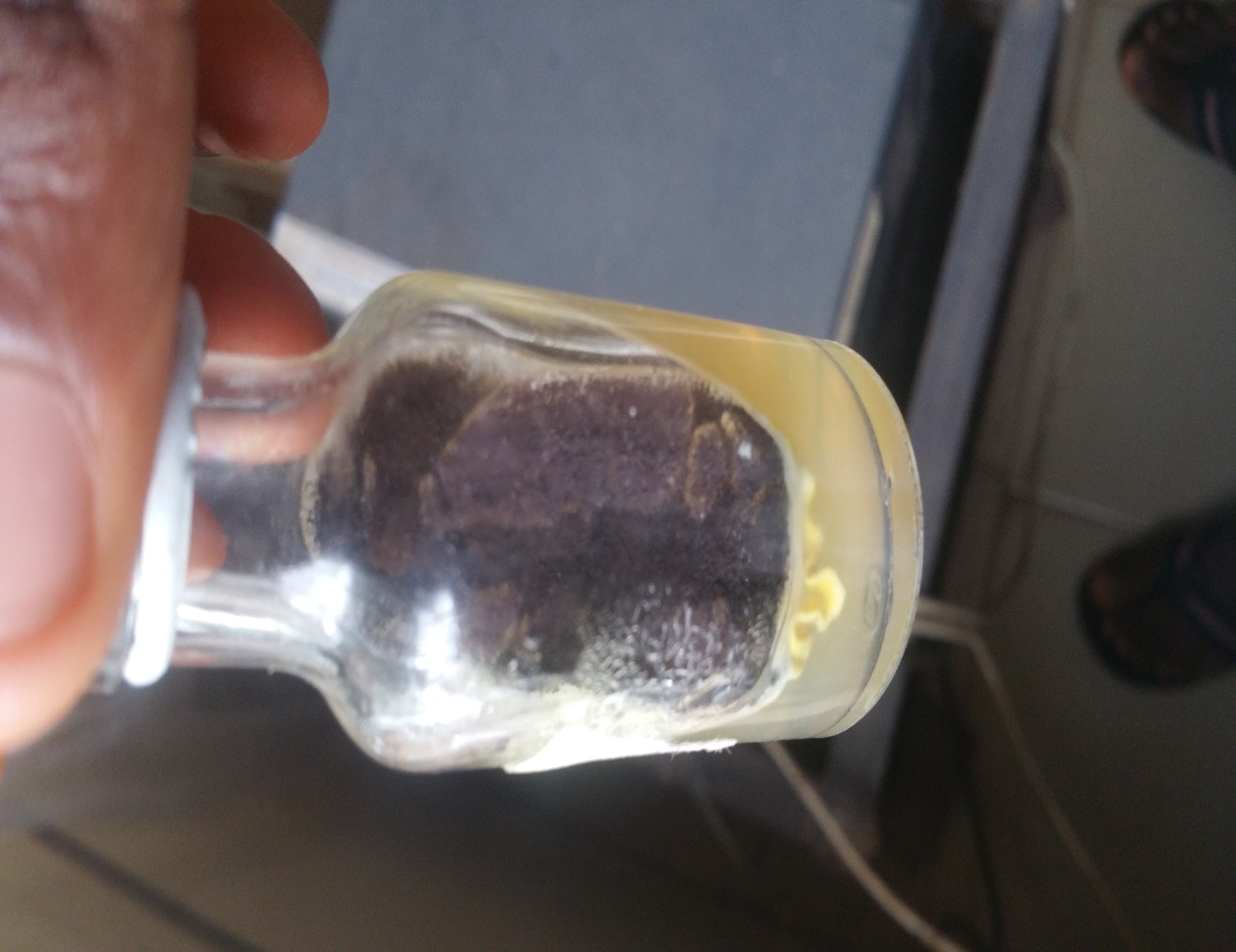 Aspergillus specie in agar slant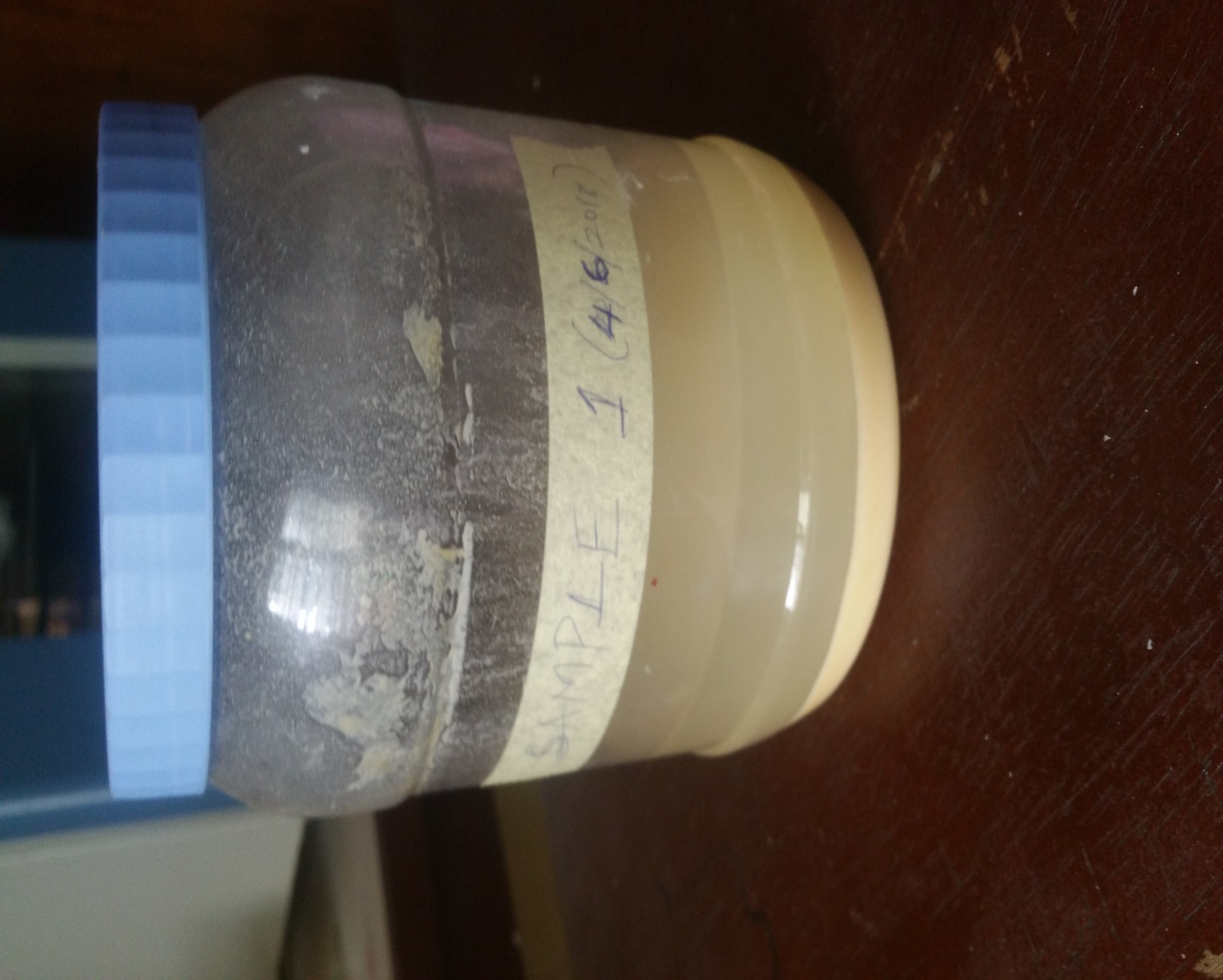 Image of the pap sample